2025 Holidays for Philippines 2025 2025 2025 2025 2025 2025 2025PhilippinesPhilippinesPhilippinesPhilippinesPhilippinesPhilippinesPhilippinesPhilippinesPhilippinesPhilippinesPhilippinesPhilippinesPhilippinesPhilippinesPhilippinesJanuaryJanuaryJanuaryJanuaryJanuaryJanuaryJanuaryFebruaryFebruaryFebruaryFebruaryFebruaryFebruaryFebruaryMarchMarchMarchMarchMarchMarchMarchSuMoTuWeThFrSaSuMoTuWeThFrSaSuMoTuWeThFrSa123411567891011234567823456781213141516171891011121314159101112131415192021222324251617181920212216171819202122262728293031232425262728232425262728293031AprilAprilAprilAprilAprilAprilAprilMayMayMayMayMayMayMayJuneJuneJuneJuneJuneJuneJuneSuMoTuWeThFrSaSuMoTuWeThFrSaSuMoTuWeThFrSa12345123123456767891011124567891089101112131413141516171819111213141516171516171819202120212223242526181920212223242223242526272827282930252627282930312930JulyJulyJulyJulyJulyJulyJulyAugustAugustAugustAugustAugustAugustAugustSeptemberSeptemberSeptemberSeptemberSeptemberSeptemberSeptemberSuMoTuWeThFrSaSuMoTuWeThFrSaSuMoTuWeThFrSa1234512123456678910111234567897891011121313141516171819101112131415161415161718192020212223242526171819202122232122232425262727282930312425262728293028293031OctoberOctoberOctoberOctoberOctoberOctoberOctoberNovemberNovemberNovemberNovemberNovemberNovemberNovemberDecemberDecemberDecemberDecemberDecemberDecemberDecemberSuMoTuWeThFrSaSuMoTuWeThFrSaSuMoTuWeThFrSa1234112345656789101123456787891011121312131415161718910111213141514151617181920192021222324251617181920212221222324252627262728293031232425262728292829303130Jan 1	New Year’s DayJan 23	First Philippine Republic DayJan 29	Chinese New YearFeb 2	Constitution DayFeb 12	Lantern FestivalFeb 25	EDSA Revolution AnniversaryMar 30	End of Ramadan (Eid al-Fitr)Apr 9	Day of ValorApr 17	Maundy ThursdayApr 18	Good FridayApr 19	Easter Saturday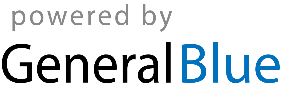 Apr 20	Easter SundayApr 27	Lapu-Lapu DayMay 1	Labour DayJun 6	Feast of the Sacrifice (Eid al-Adha)Jun 12	Independence DayJun 19	José Rizal’s birthdayJun 26	Islamic New YearJul 27	Iglesia ni Cristo DayAug 21	Ninoy Aquino DayAug 25	National Heroes’ DaySep 4	Birthday of Muhammad (Mawlid)Oct 6	Mid-Autumn FestivalNov 1	All Saints’ DayNov 2	All Souls’ DayNov 30	Bonifacio DayDec 8	Feast of the Immaculate Conception of the Blessed Virgin MaryDec 24	Christmas EveDec 25	Christmas DayDec 30	Rizal DayDec 31	New Year’s Eve